Monday 18th JanuaryMorning Maths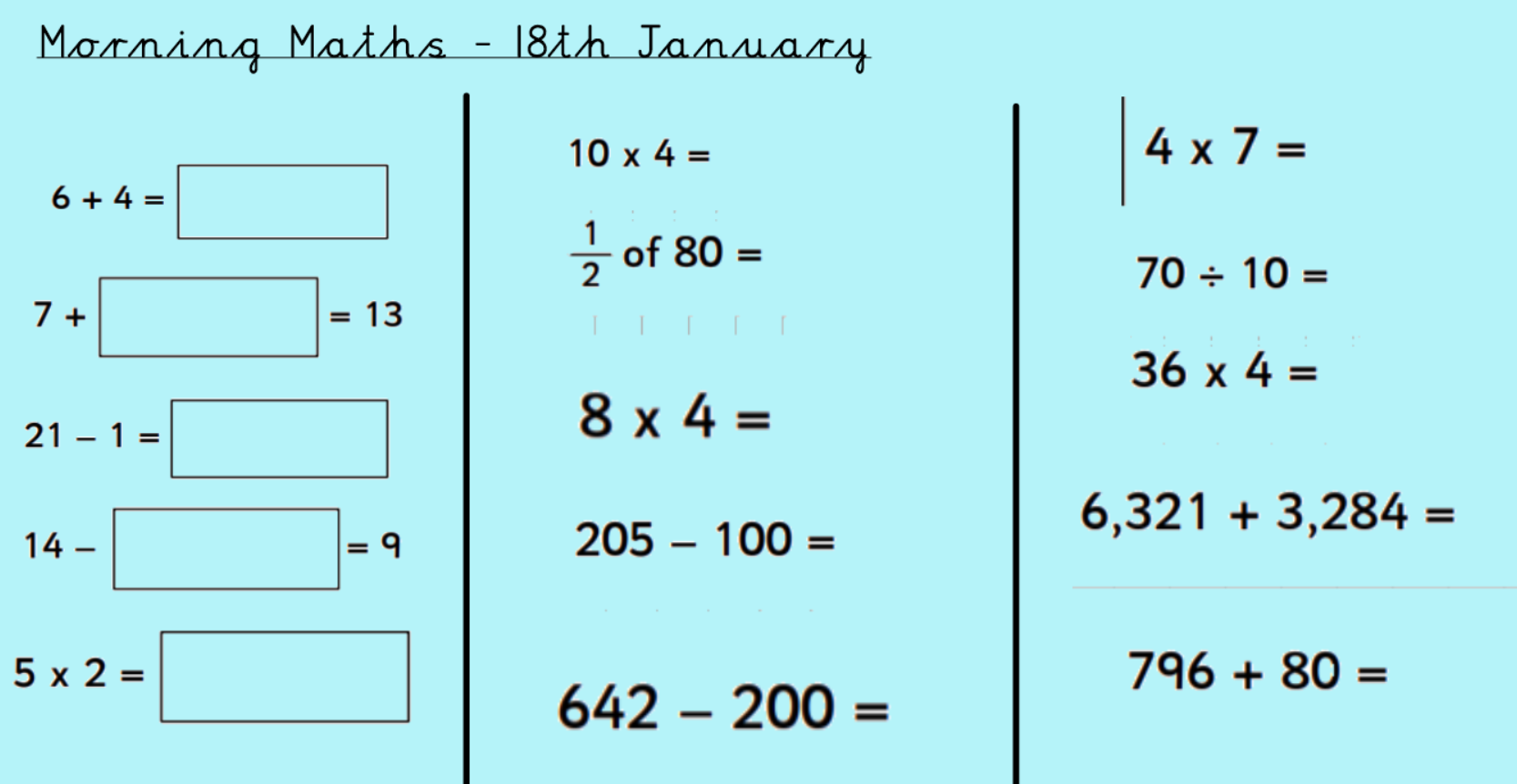 